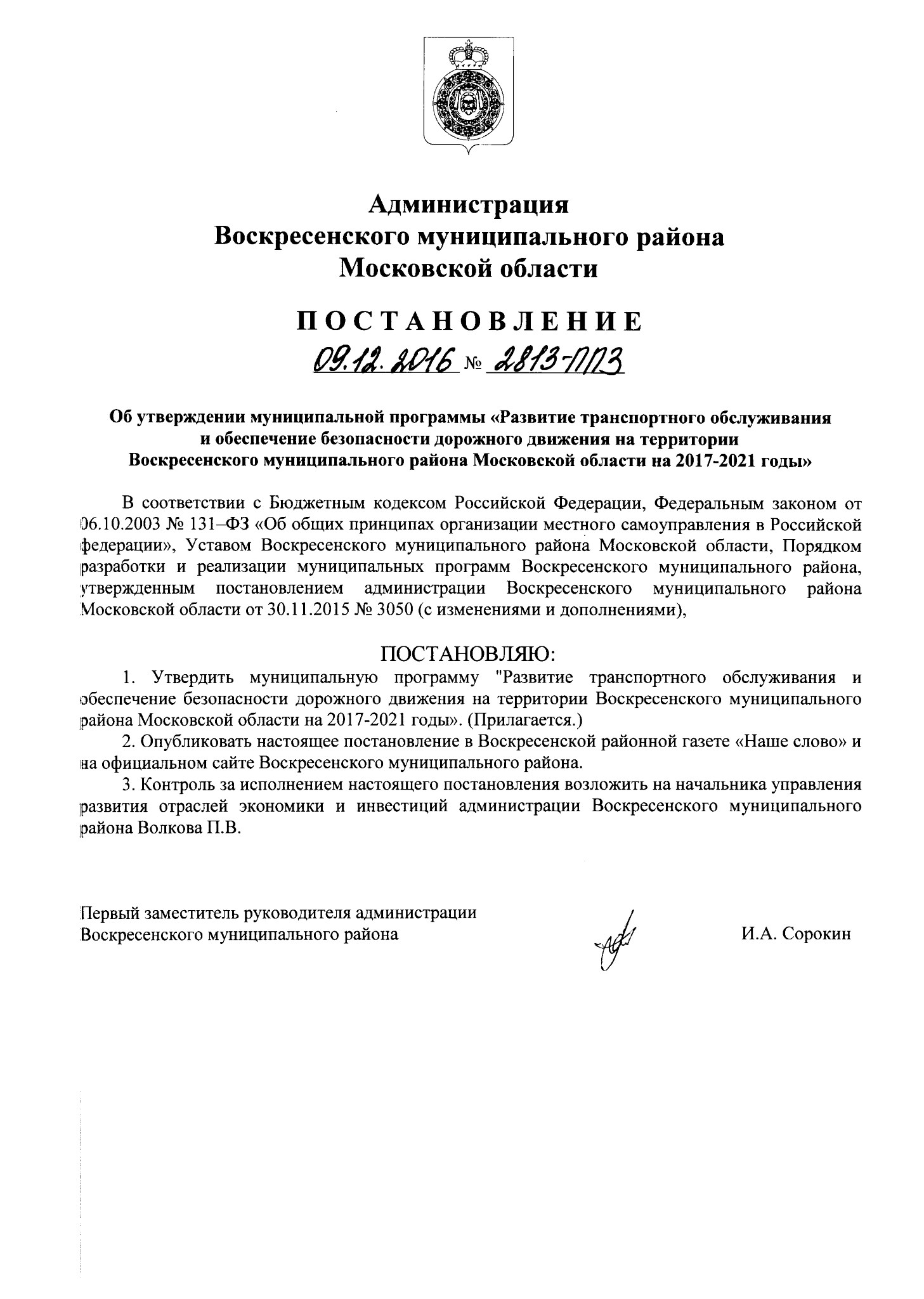 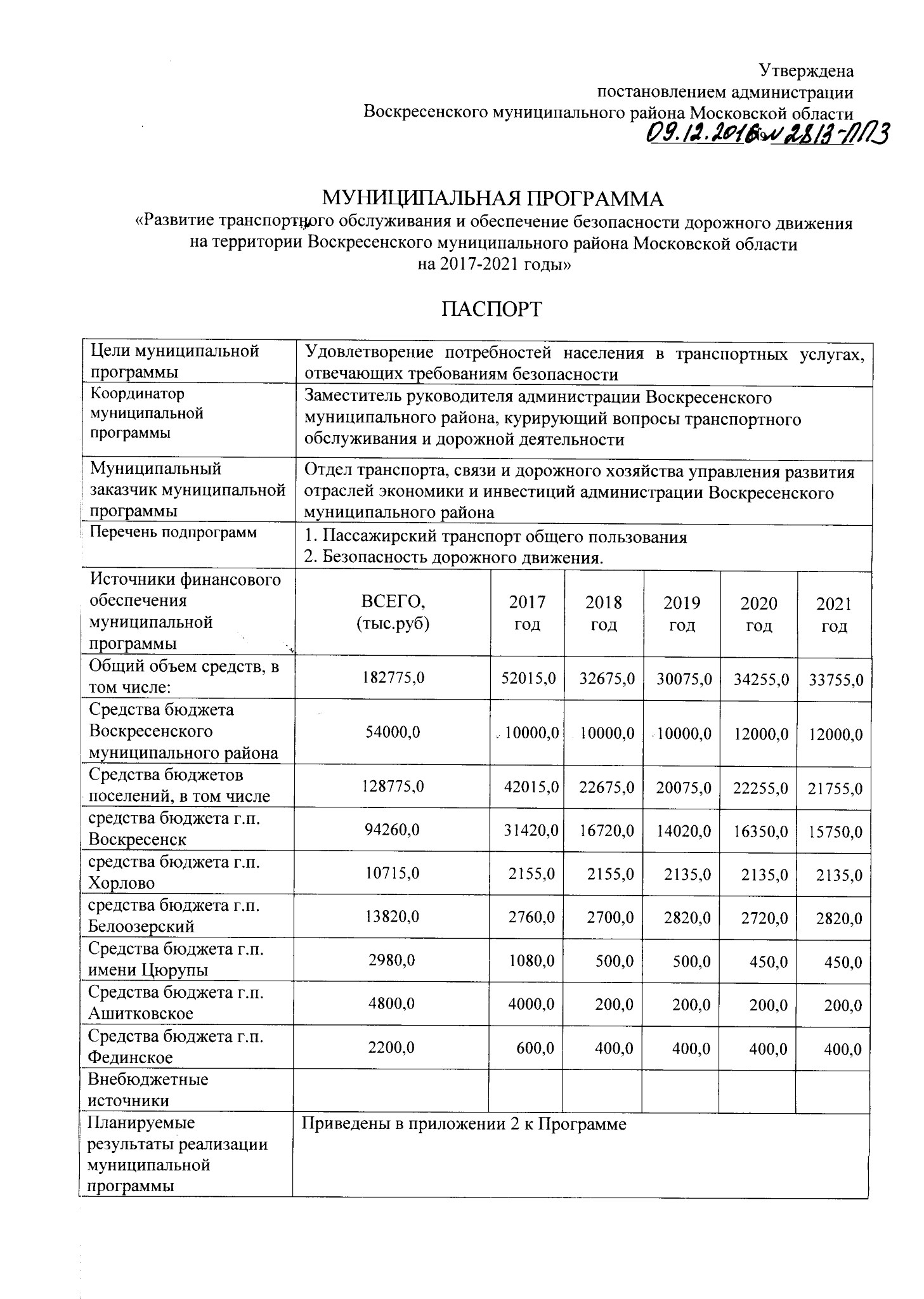 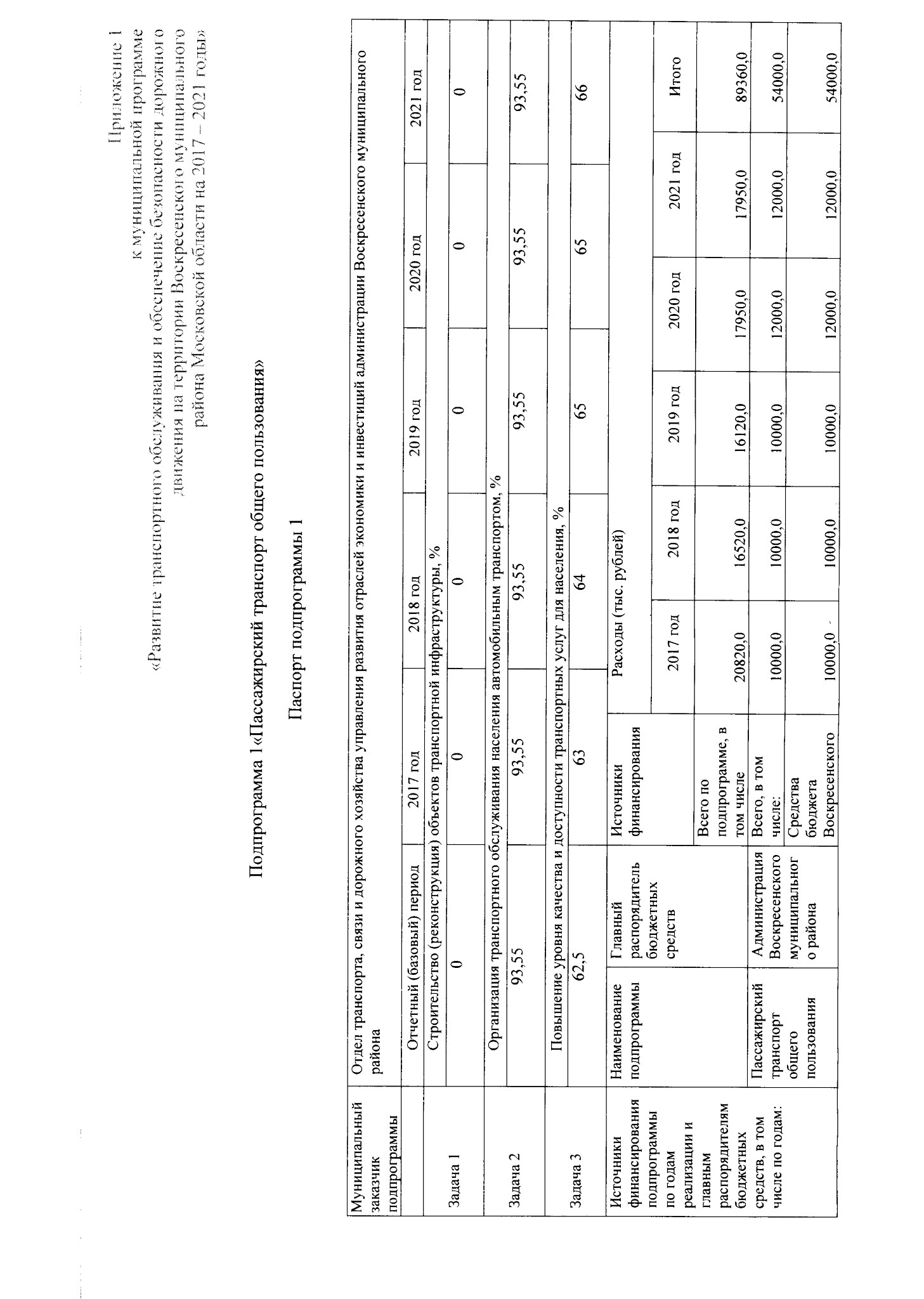 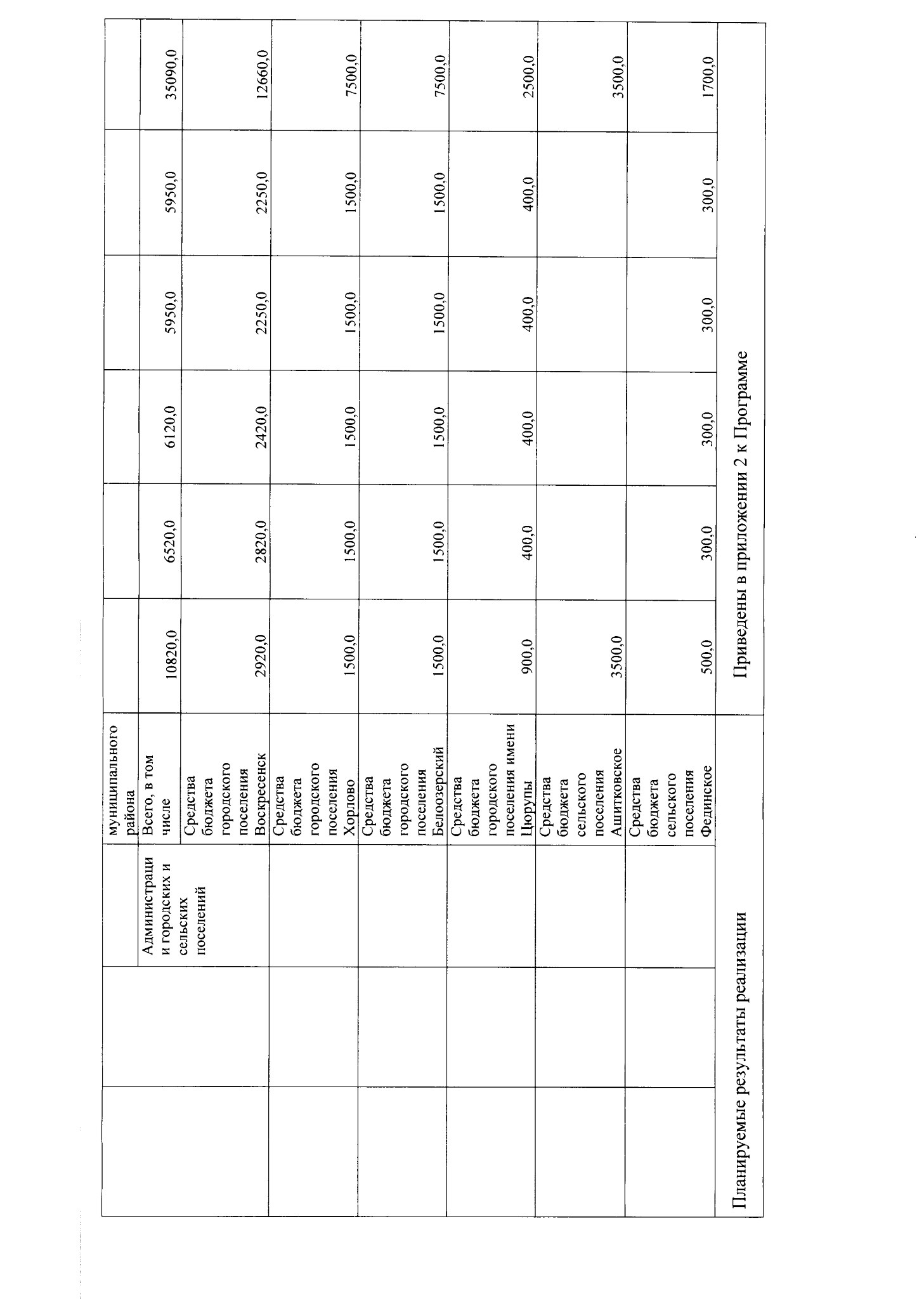 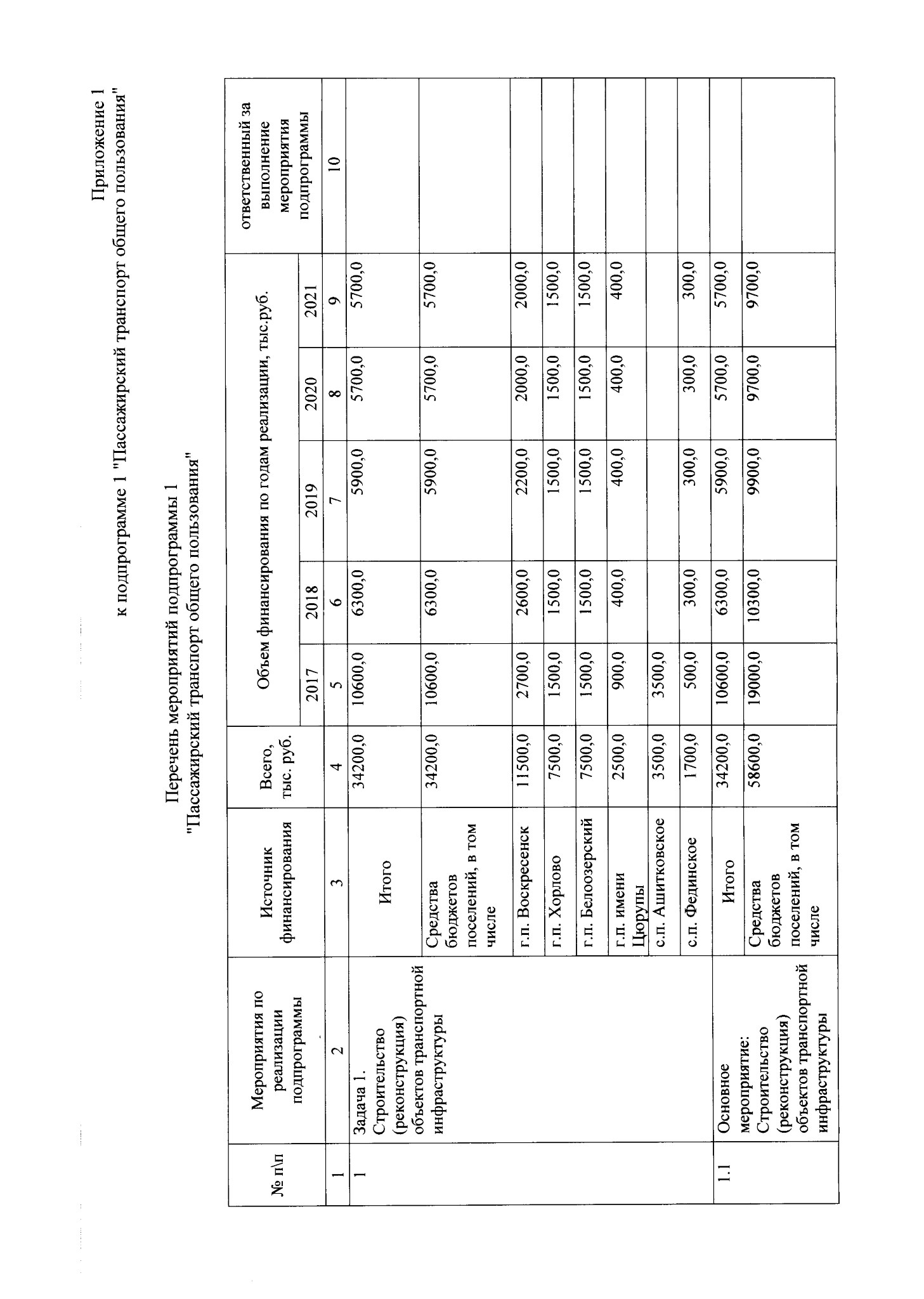 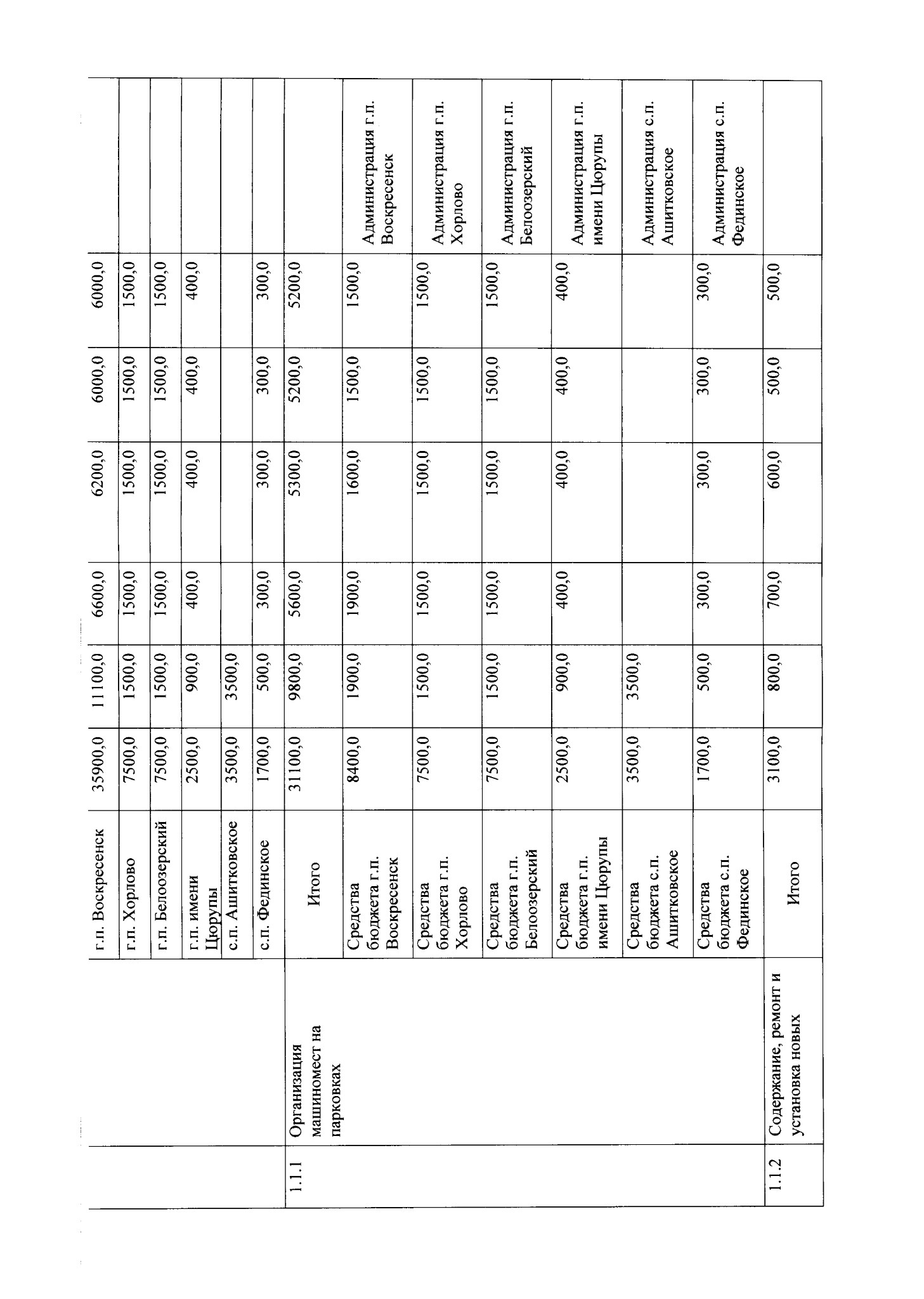 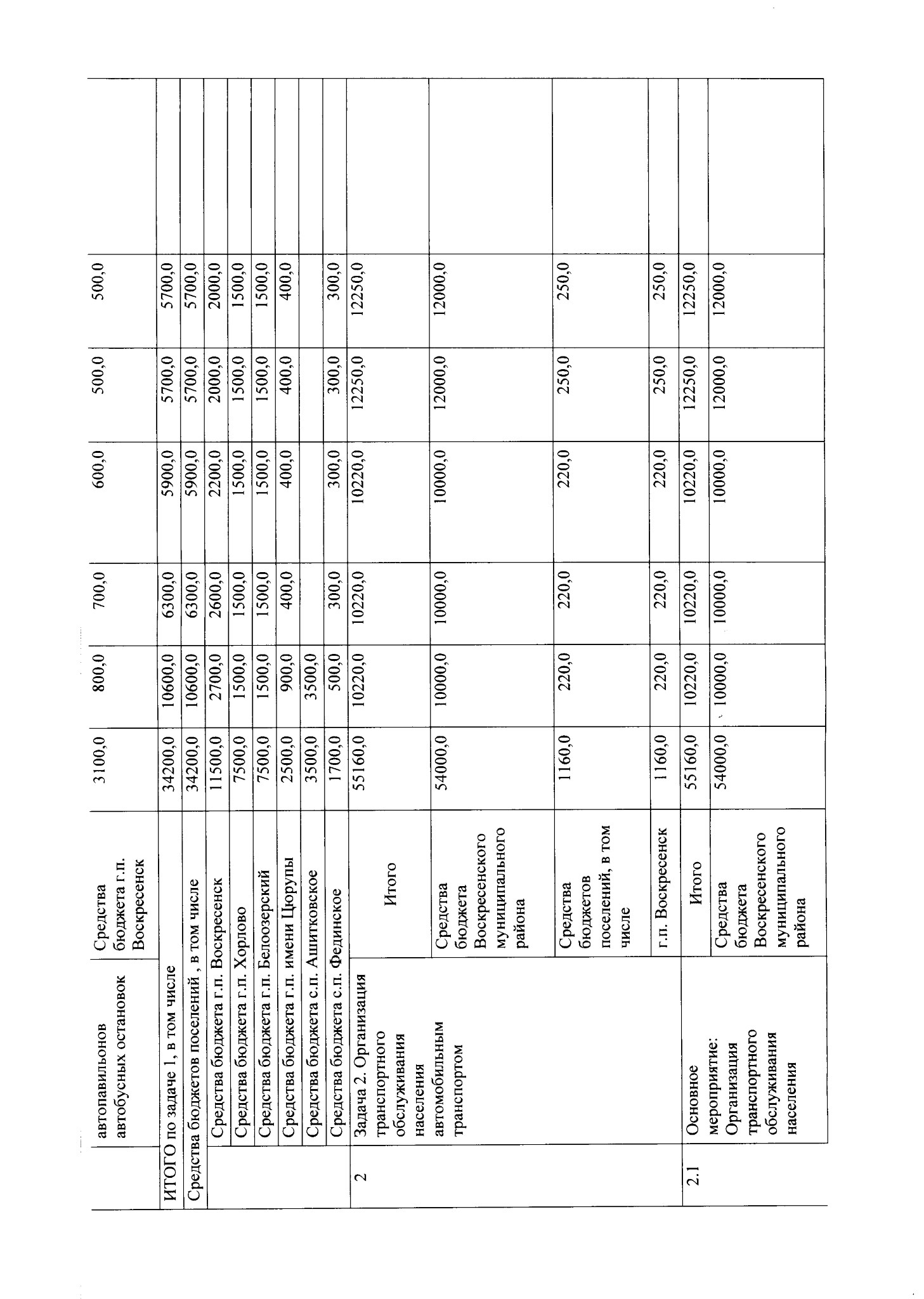 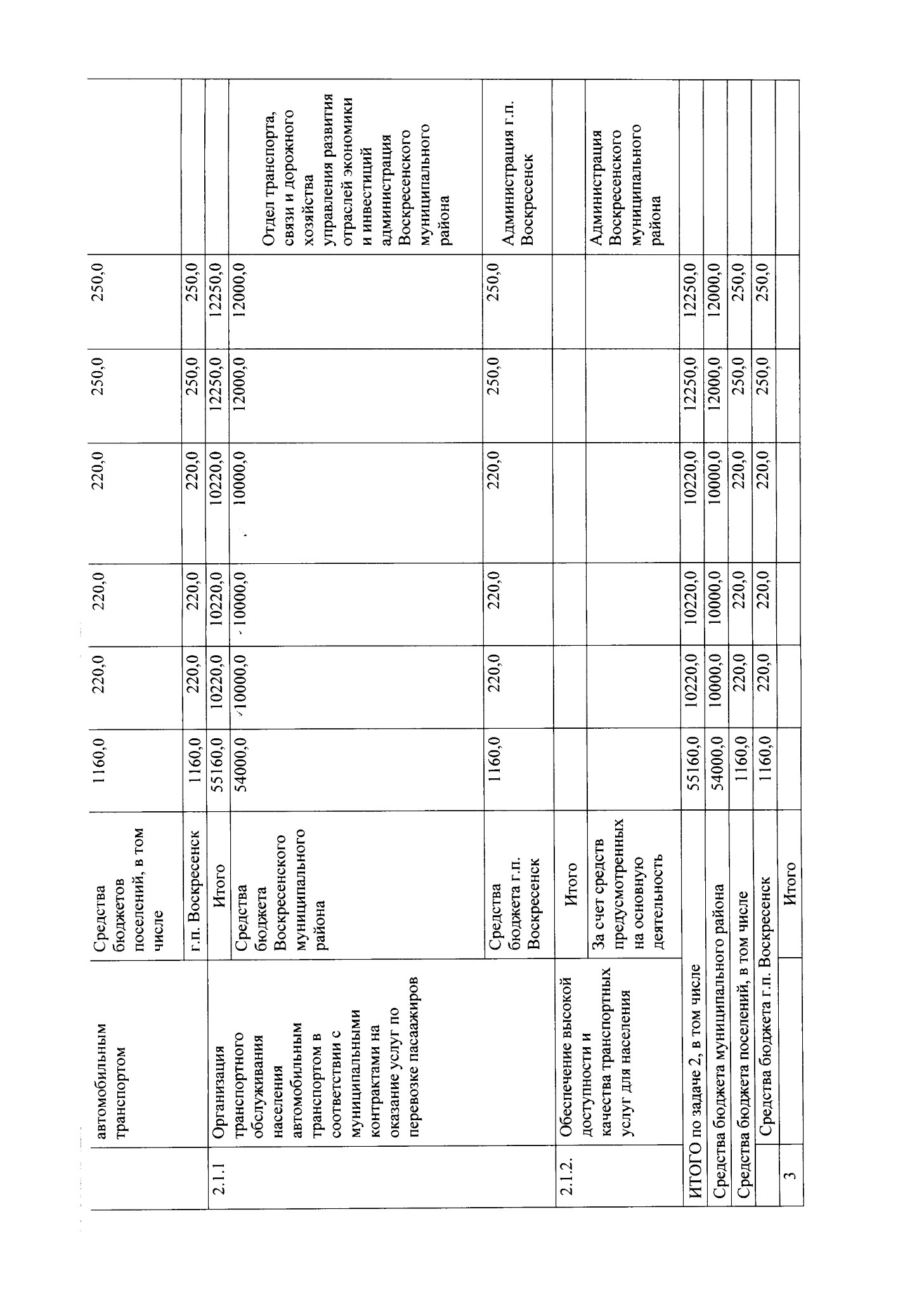 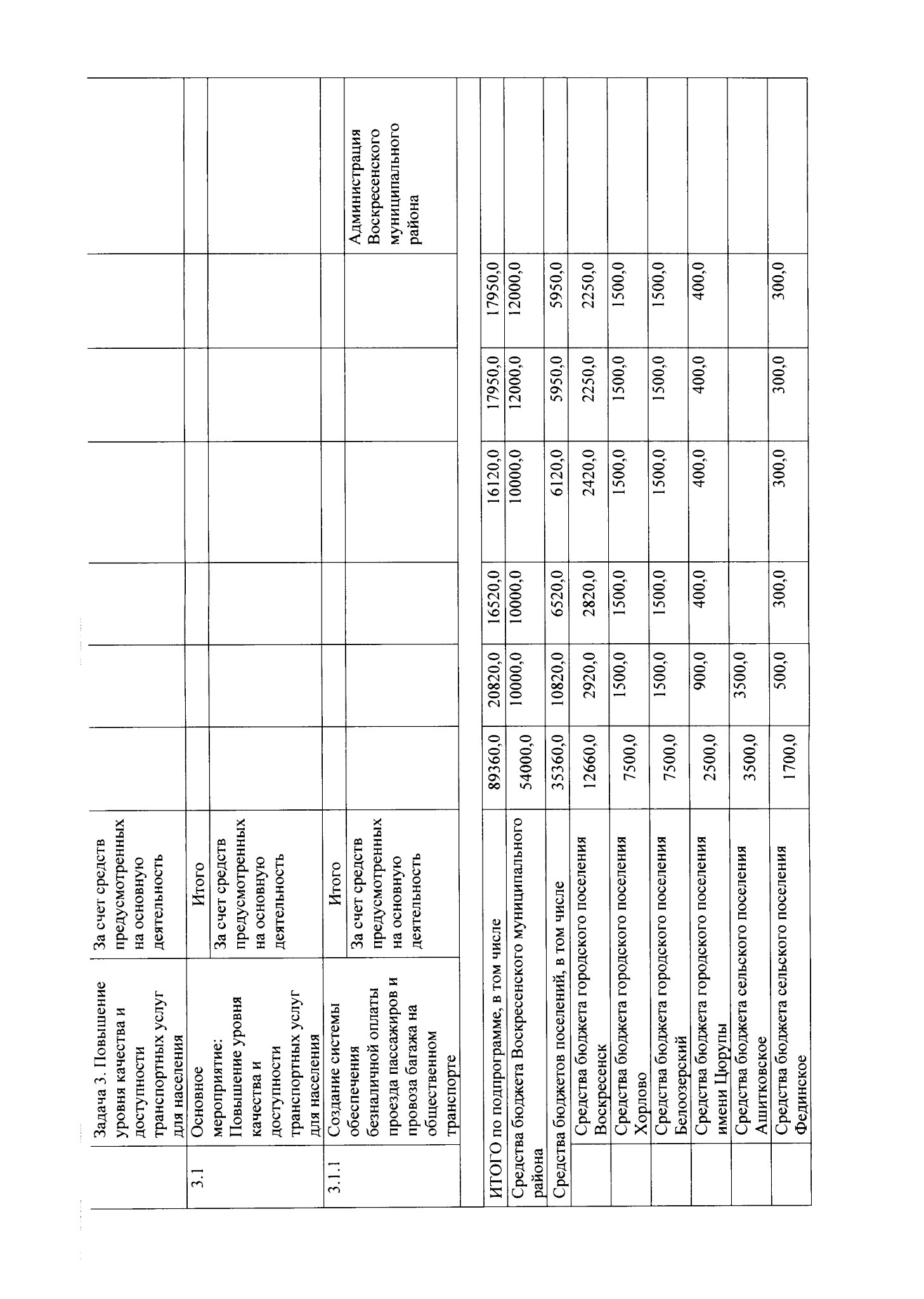 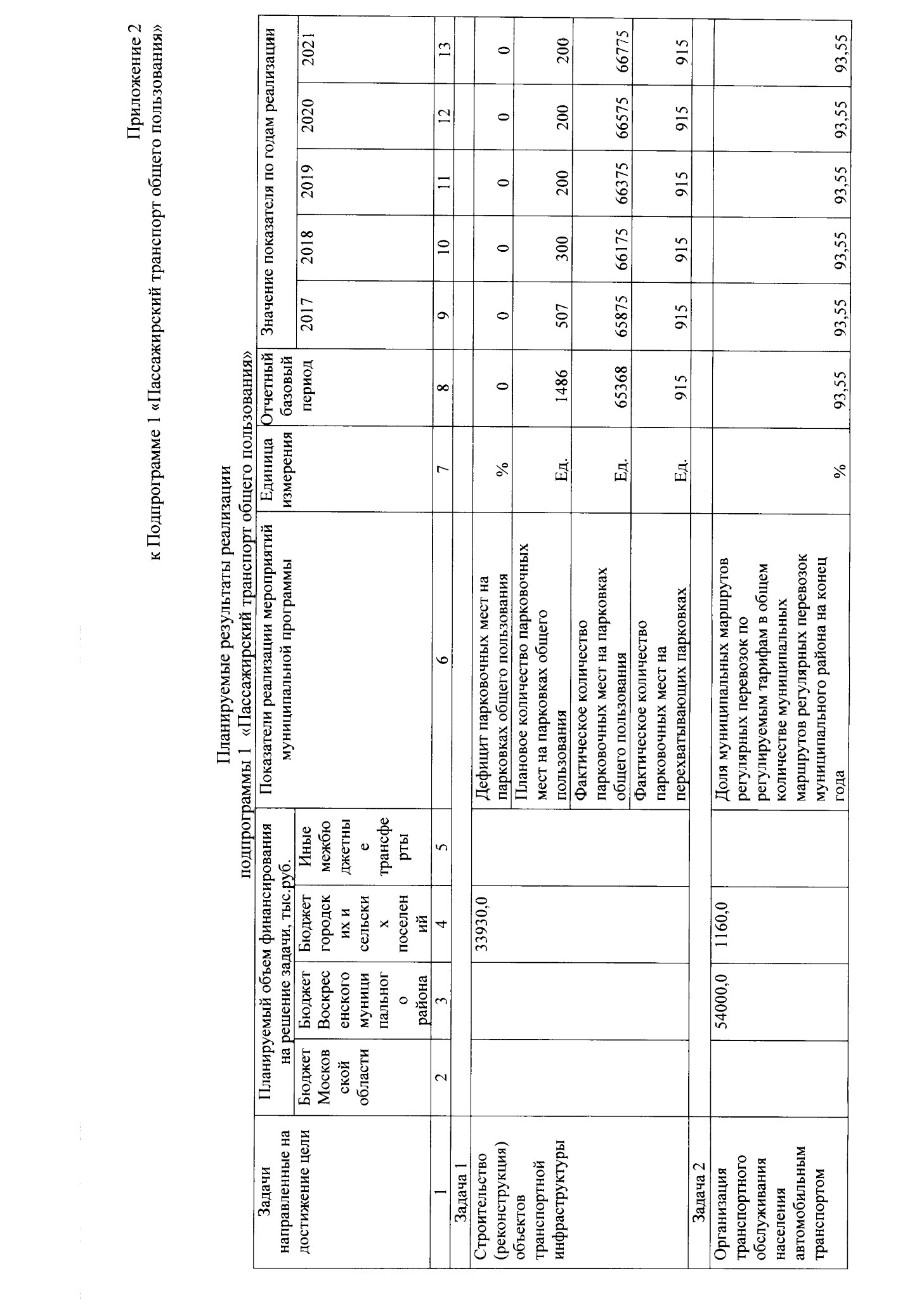 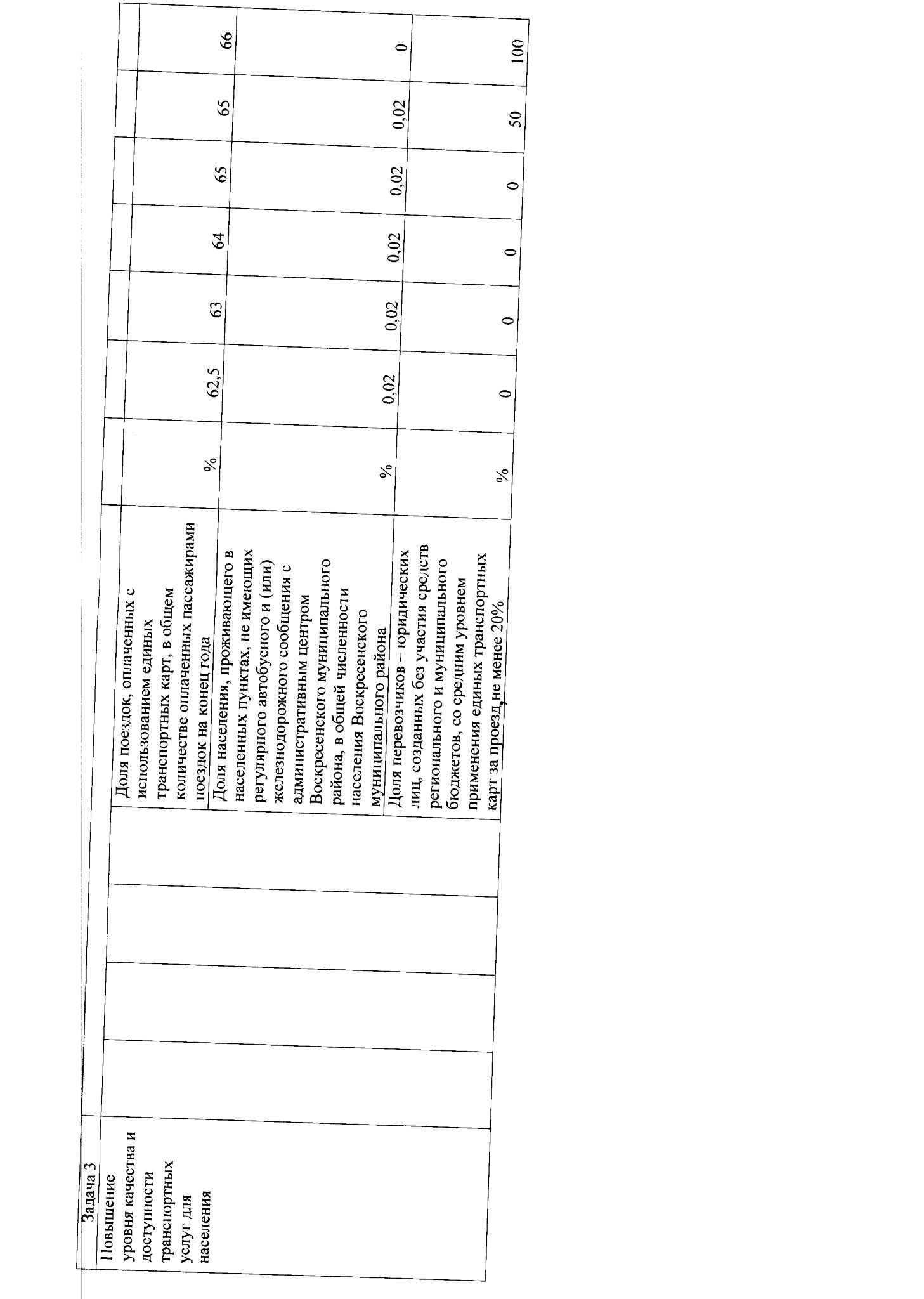 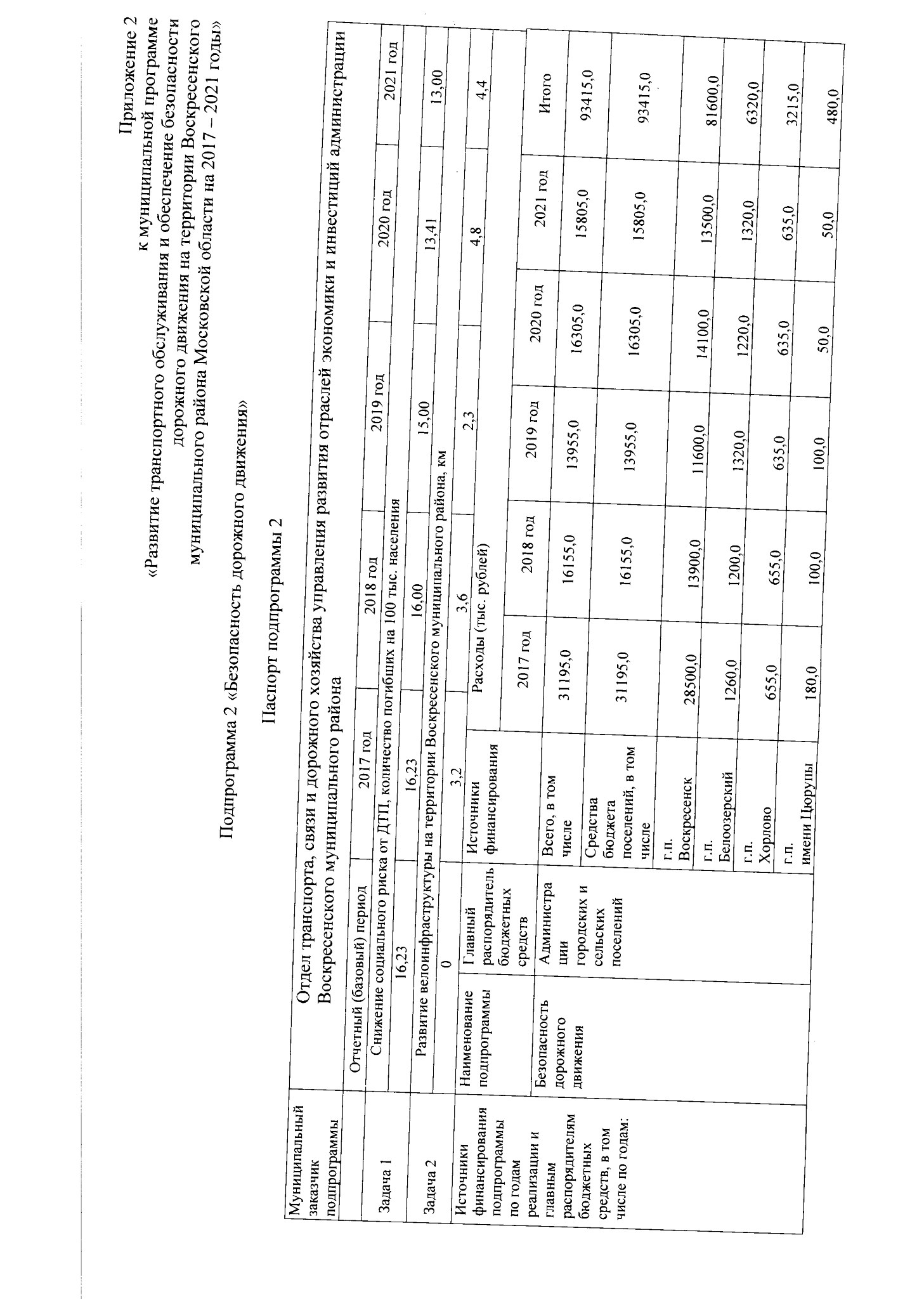 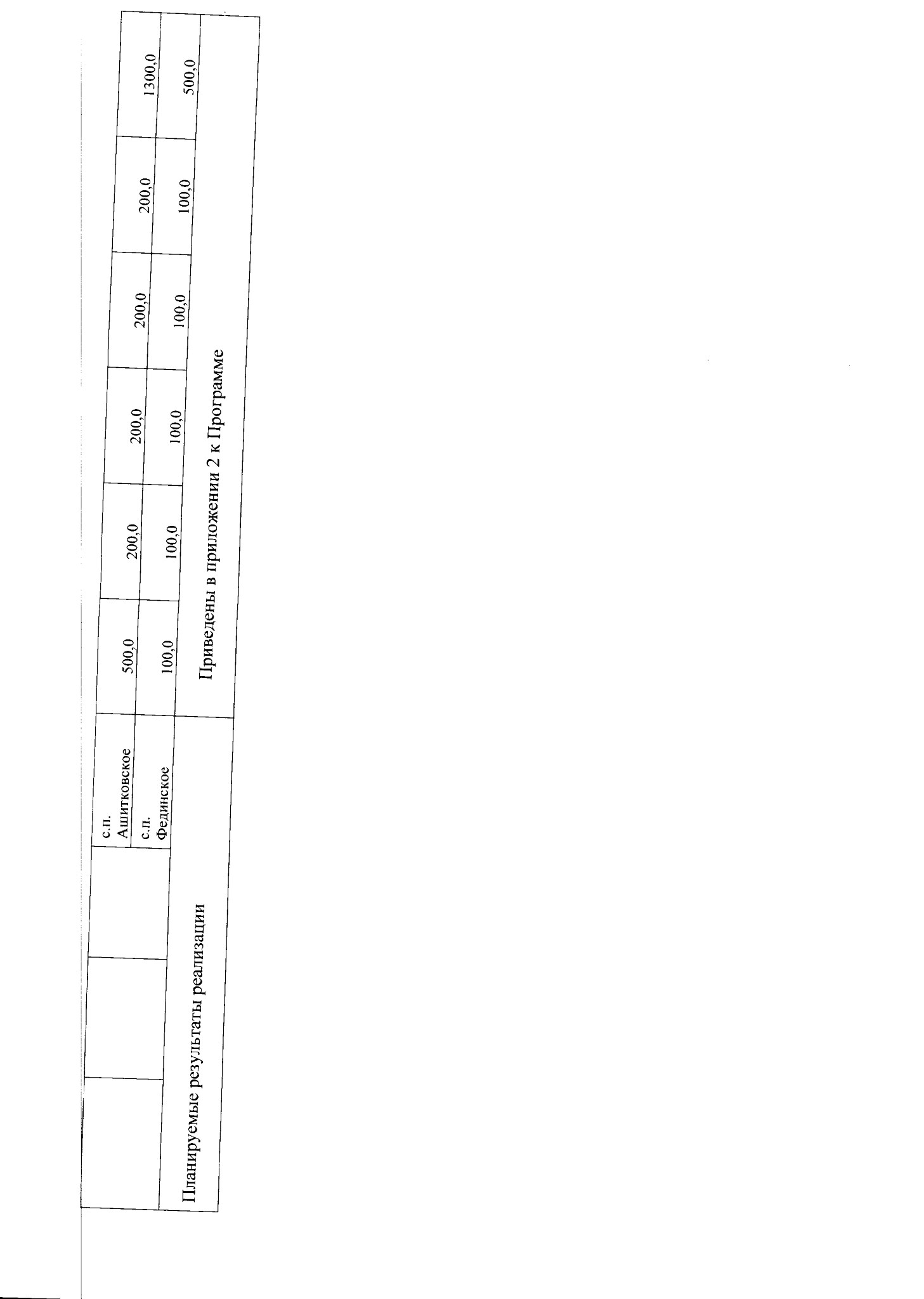 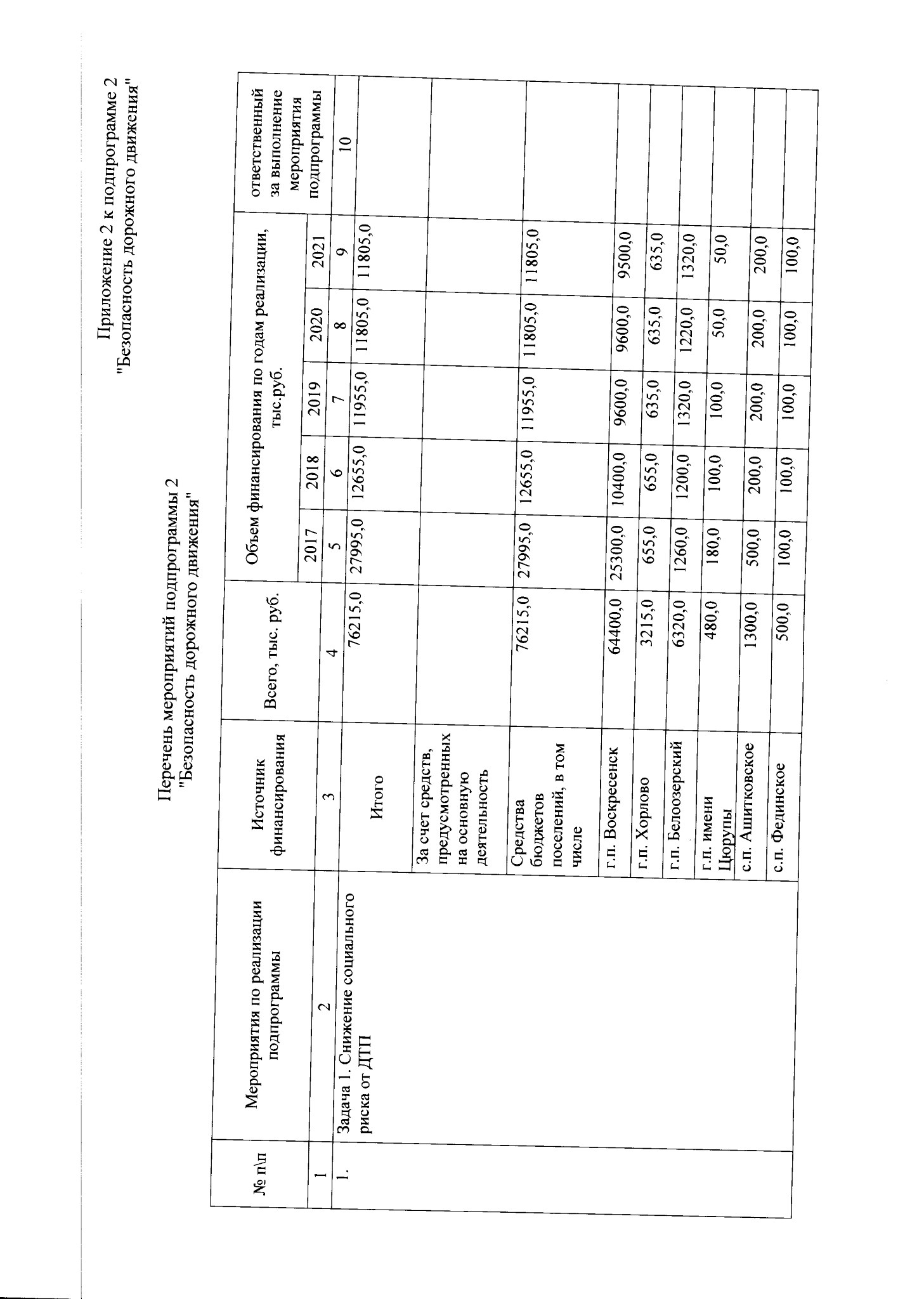 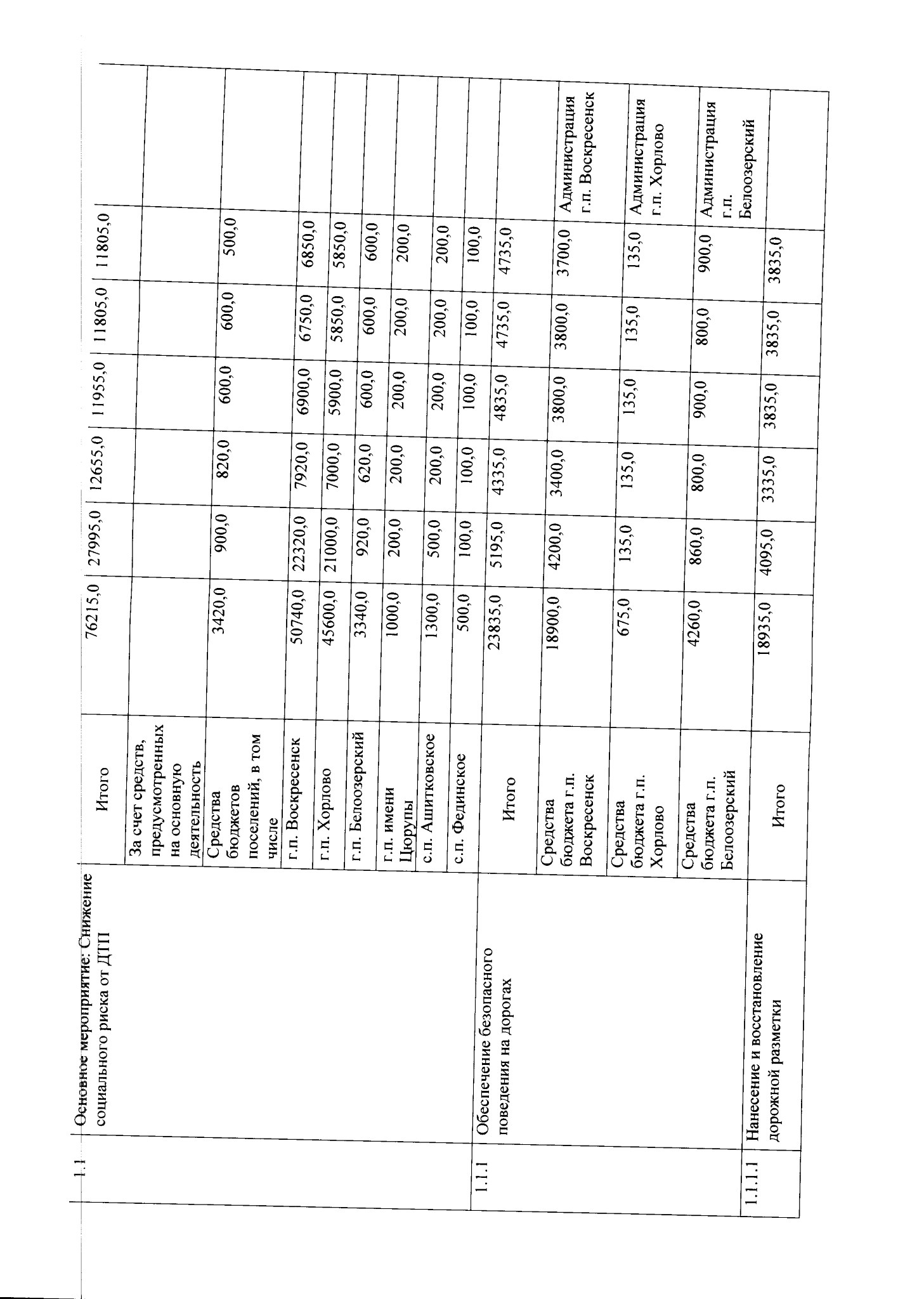 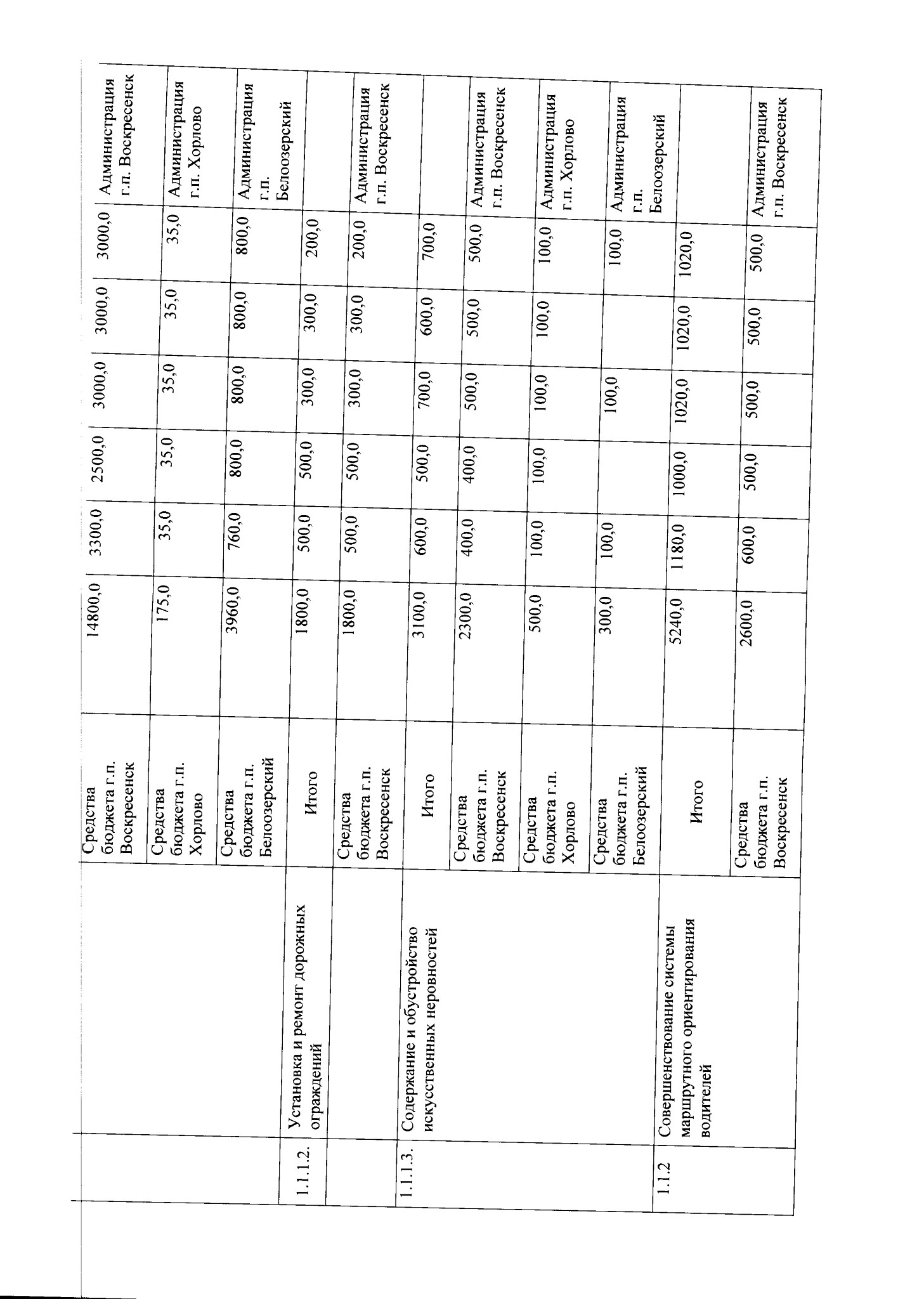 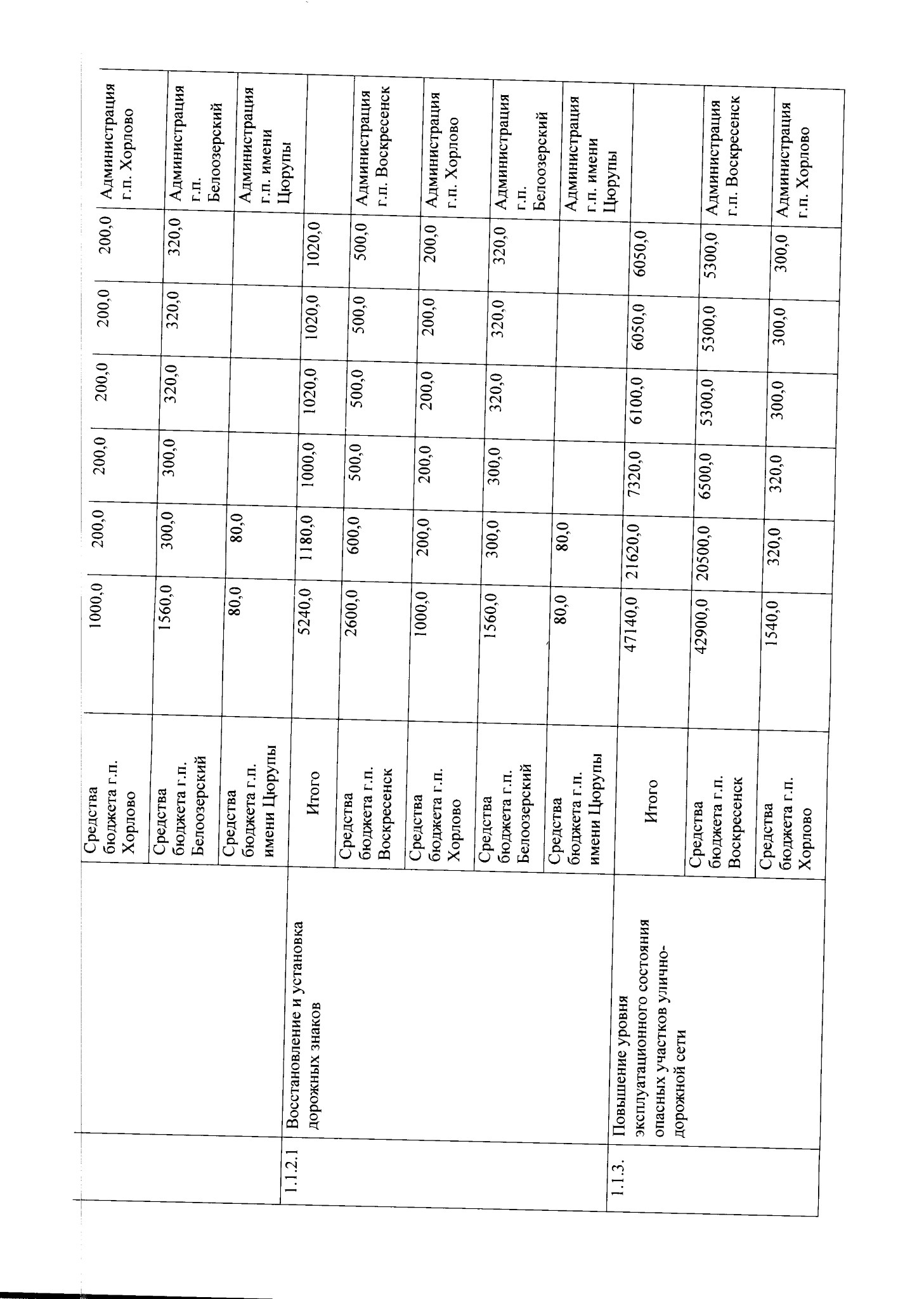 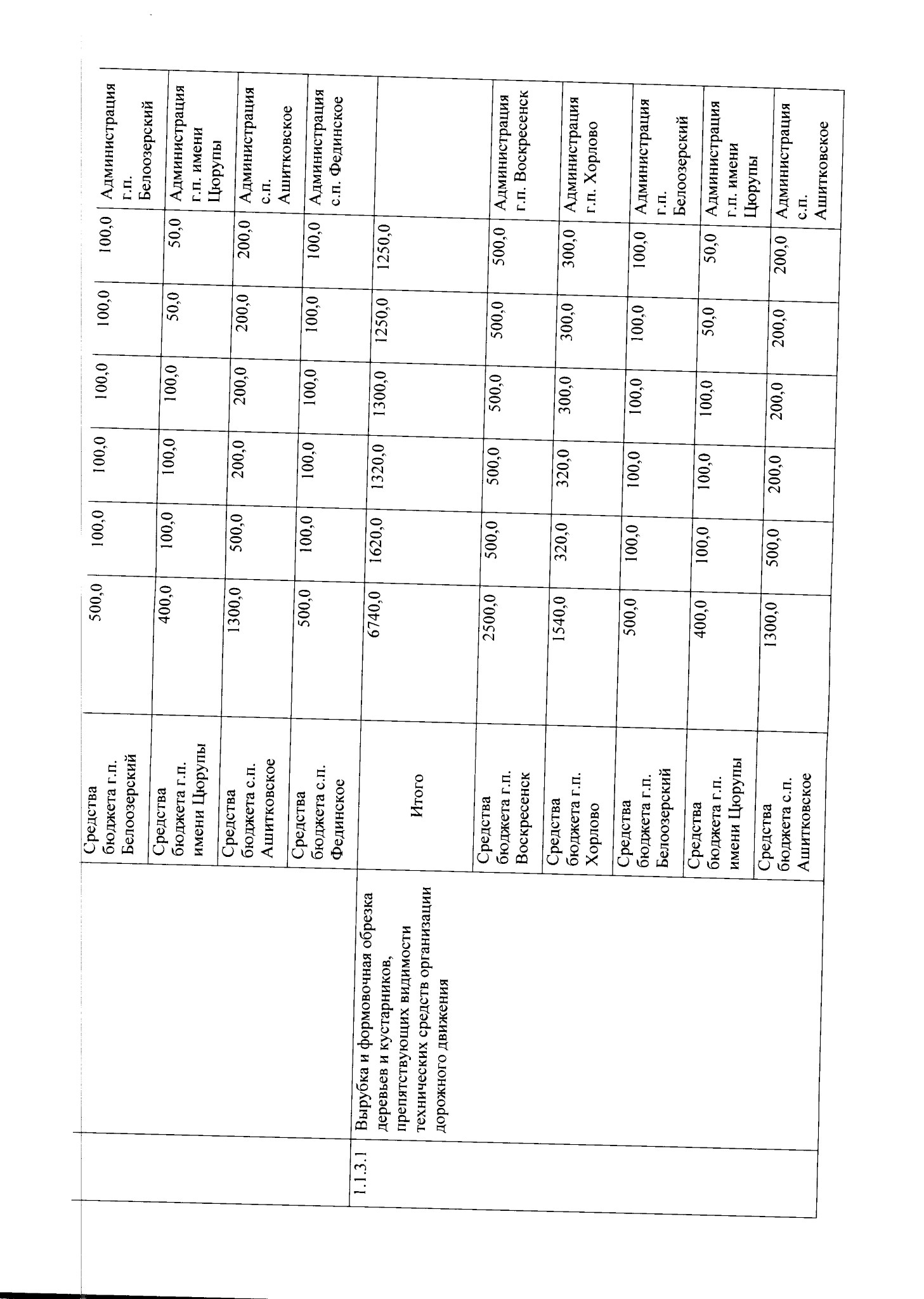 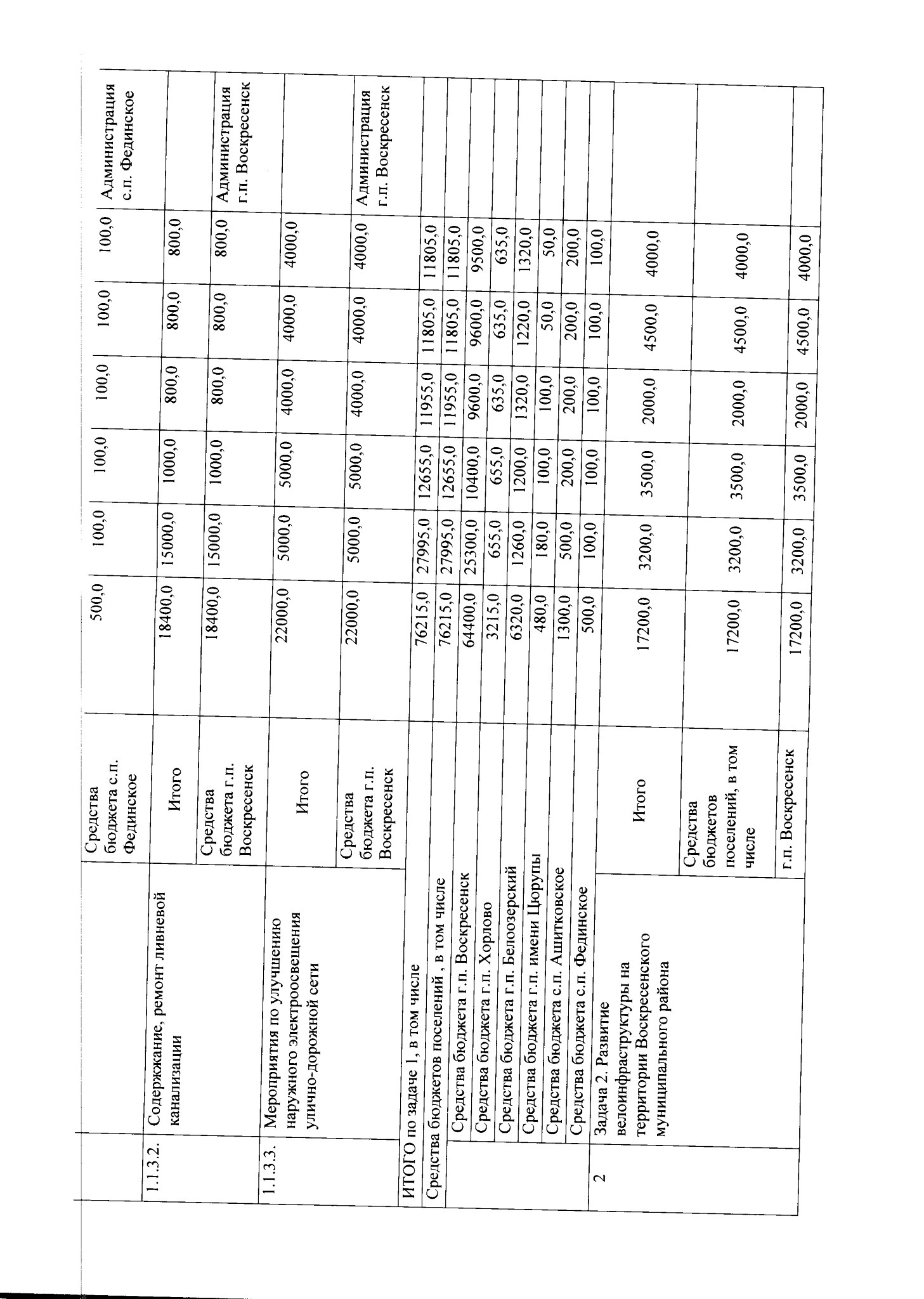 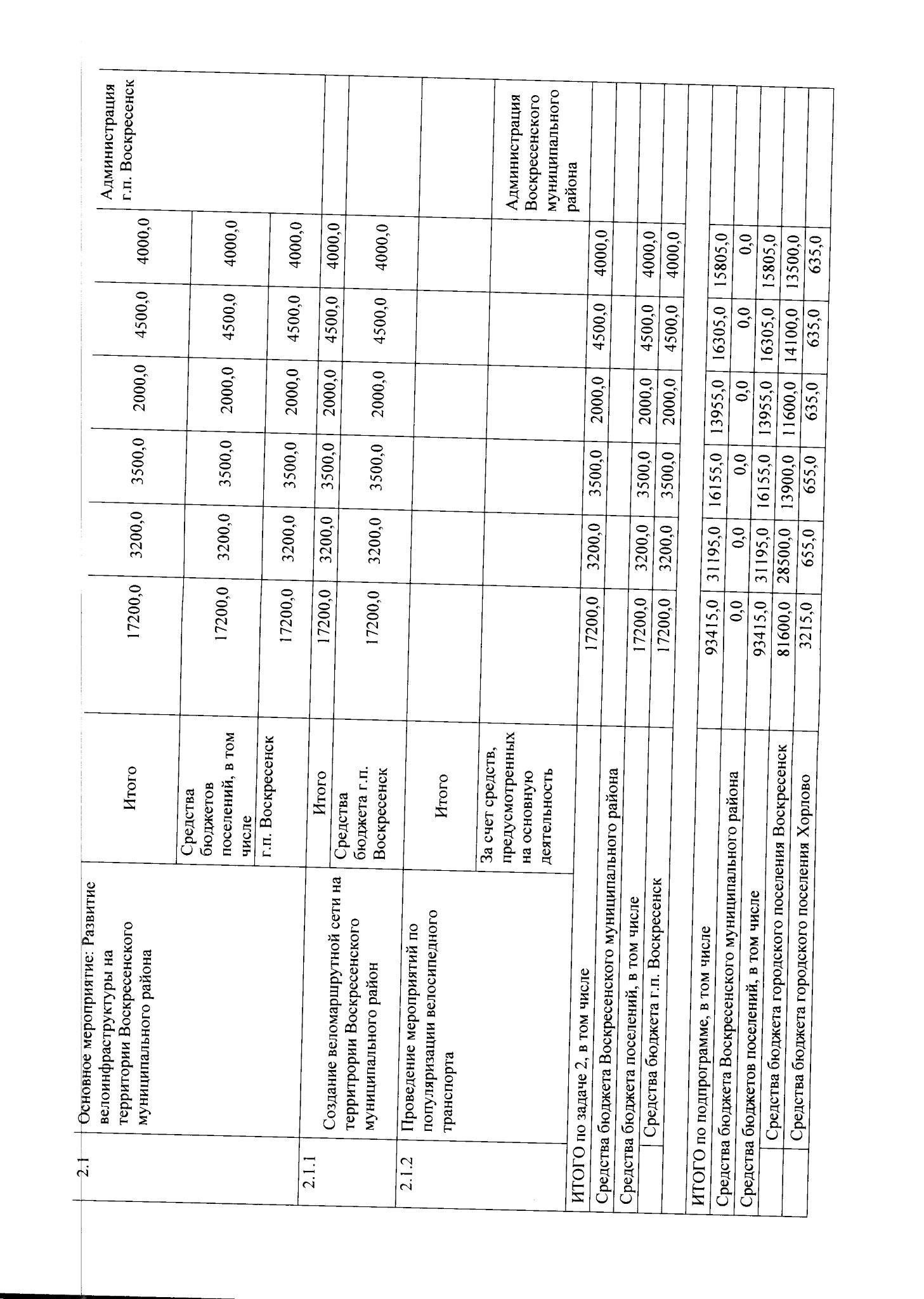 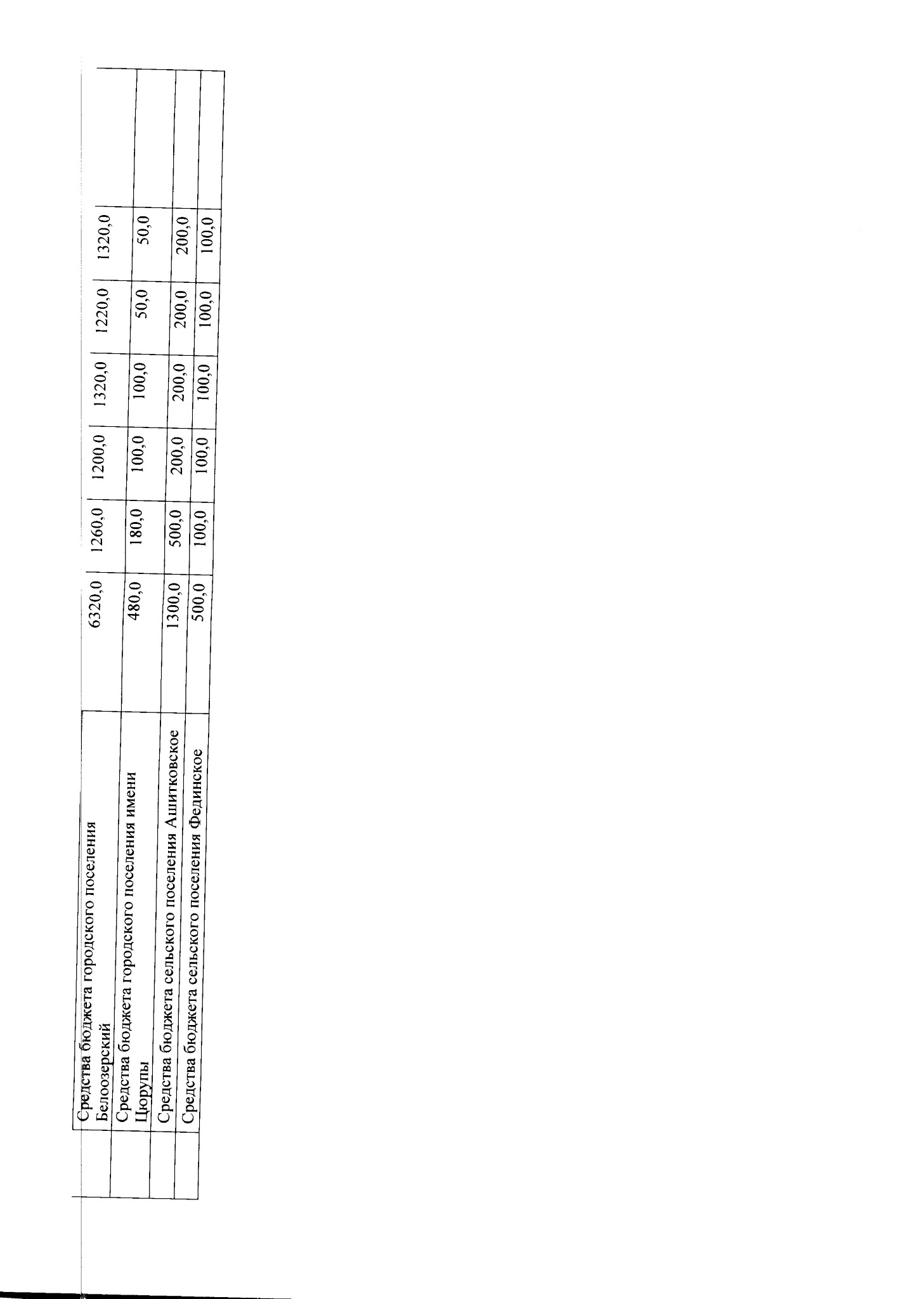 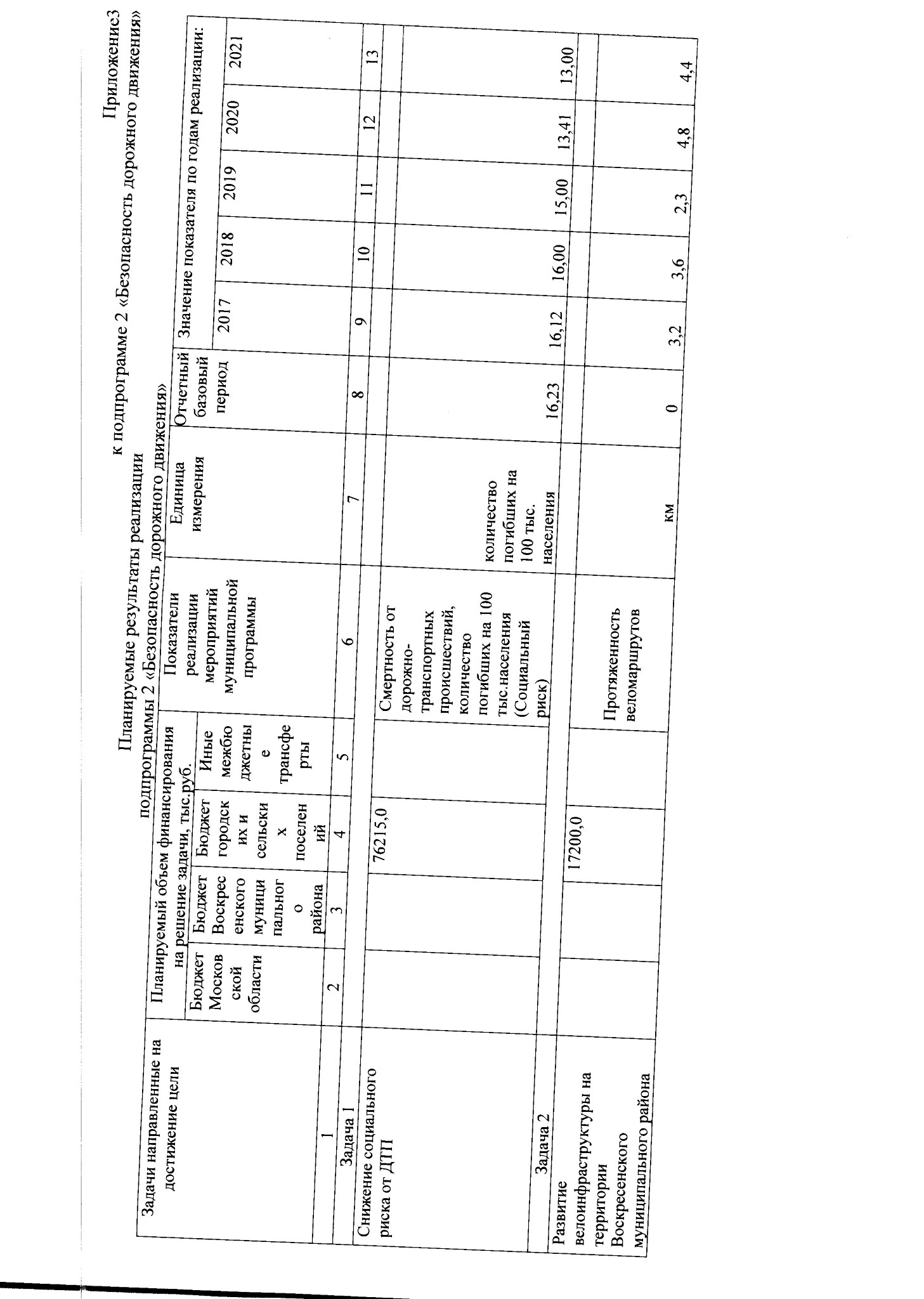 